Helpful Websites: https://www.arizonaatwork.com/https://www.azjobconnection.gov/ada/rOrientations and Workshops will be held at: 1113 Kofa Ave, Parker AZ 85344. Friday’s are available by Appointment only, For more information please call  (928-453-0710) Relay 711For Job Search Assistance on other days please use the DES office located at 1032 Hopi Ave, Parker AZ (928-854-0358) Closed on all Federal Holidays. When the week is interrupted by a holiday. We will attempt to move the workshops to another day that week.“An Equal opportunity Employer Auxiliary aids and Services Available upon request to individuals with Disabilities”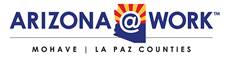 Parker May 2018 One-Stop Workshop CalendarOrientation/Workshops: Wednesday from 10:00 am to 3:00 pmOur #1 Job Is Helping You Find a Job1                                                                         2347891011Orientation 10amJob Skill Match 11amCareer Exploration 11amResume Building 11:30 amInterviewing w/Confidence 1:00 pmWhat employers want 1:30Job Applications 2 pm 1415161718Orientation 10amJob Skill Match 11amCareer Exploration 11amResume Building 11:30 amInterviewing w/Confidence 1:00 pmWhat employers want 1:30Job Applications 2 pm2122232425Orientation 10amJob Skill Match 11amCareer Exploration 11amResume Building 11:30 amInterviewing w/Confidence 1:00 pmWhat employers want 1:30Job Applications 2 pm28293031 CLOSED IN HONOR OF MEMORIAL DAY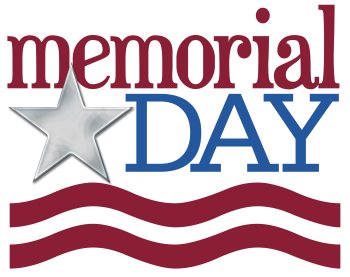 Orientation 10amJob Skill Match 11amCareer Exploration 11amResume Building 11:30 amInterviewing w/Confidence 1:00 pmWhat employers want 1:30Job Applications 2 pmTABE TESTING BY APPOINTMENT ONLY Please call 928-453-0710To Schedule an appointment